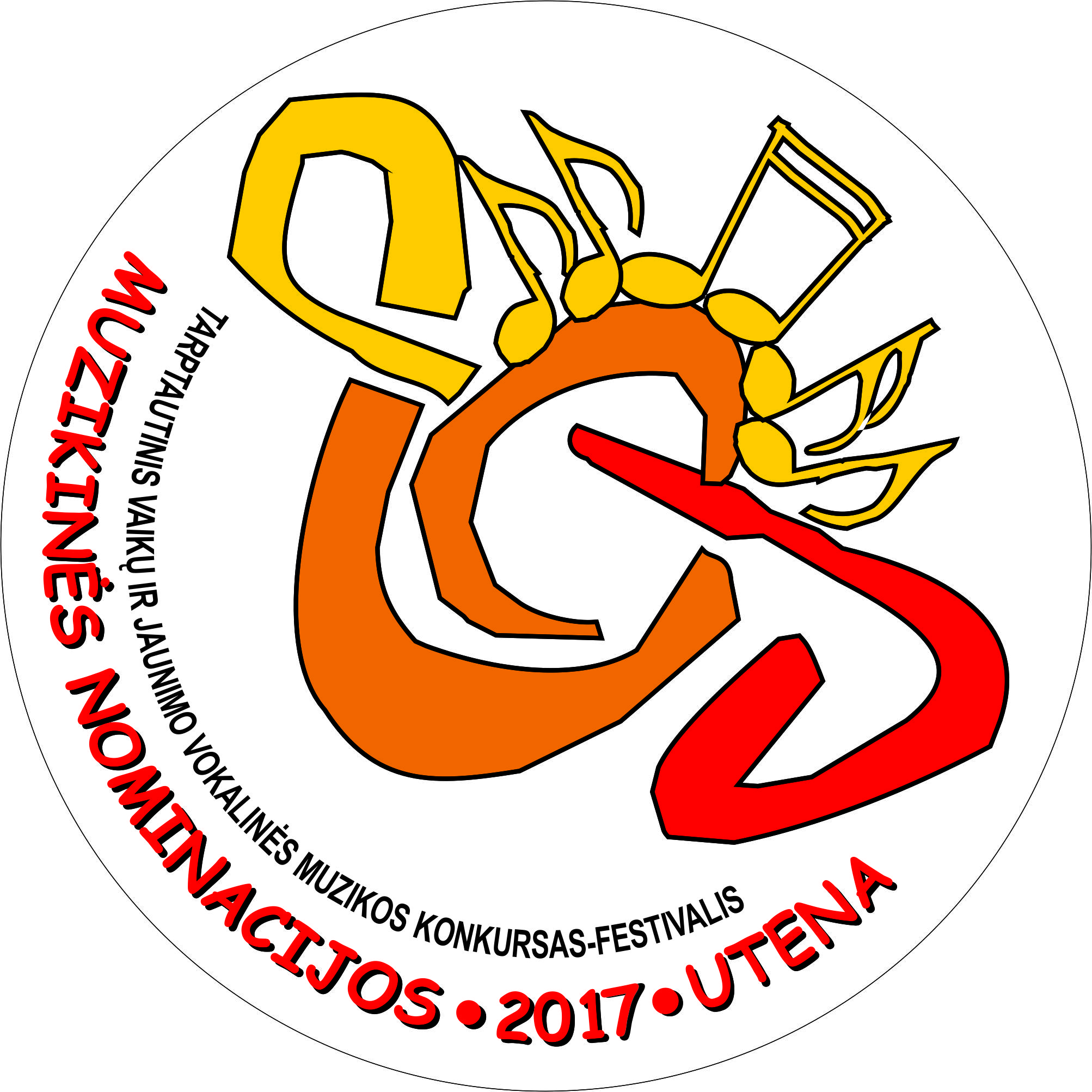 VI Tarptautinis vaikų ir jaunimo vokalinės muzikos konkursas-festivalis„MUZIKINĖS NOMINACIJOS 2017“UTENAI. BENDROSIOS NUOSTATOSTikslas Siekti atskleisti vaikų ir jaunimo solistų bei ansamblių vokalinius gebėjimus, skatinti jaunųjų muzikų iniciatyvas, plėsti veiklos erdves tarp Lietuvos, Ukrainos, Baltarusijos, Latvijos,  Lenkijos regionų. Uždaviniaisudaryti sąlygas atlikėjams „gyvai“ dainuoti   skatinti jaunų žmonių kūrybiškumąpadėti atsiskleisti jauniems ir talentingiems dainininkams bei vokaliniams kolektyvamsugdyti populiariosios muzikos atlikėjų kultūrąlavinti muzikinį, estetinį skonį, turtinti muzikines žiniasskatinti populiariosios muzikos vaikų ir jaunimo kolektyvų vadovus pasidalinti gerąja patirtimi, kūrybiškai bendradarbiauti  OrganizatoriaiUtenos kultūros centrasDainavimo studija „Decima“Vadovė Gražina KapčiuvienėKūrybinė grupėIniciatorės – Gražina Kapčiuvienė ir Lina GarūbienėOrganizatorė – Gražina KapčiuvienėFinalinio koncerto režisierė – Irena LeikauskienėGarso inžinierius – Audrius ŠimkūnasInformacinių technologijų specialistas ir šviesos inžinierius – Ovidijus ČepukasDailininkė – Vida NavikienėSpaudiniai, jų korekcija – UKC direktorės pavaduotoja kultūrai Regina Katinaitė-LumpickienėChoreografė – Roberta MacelienėFotografas – Adolfas SinkevičiusFinalinis koncertas  2017 metų spalio 21 dieną.	 Adresas: Aušros g.  49,                Kultūros centras,                UtenaII. DALYVIAI          Konkurse-festivalyje gali dalyvauti ikimokyklinio ir mokyklinio amžiaus vaikai: dainavimo studijos, vokaliniai ansambliai, popchorai, šou grupės, populiariosios muzikos ansambliai, solistai, duetai, tercetai, kvartetai, atliekantys pop, rock, jazz, country, folk, gospel, blues, hip-hop ir kitokią populiarią muziką.           Konkurso-festivalio dalyviai skirstomi į keturias amžiaus grupes:4–7 m.8–11 m.12 –15 m.   16–19 m.         Vokalinių ansamblių, šou grupių, popchorų amžiaus grupė nustatoma pagal dalyvių amžiaus vidurkį.   SVARBU! konkurso organizatoriai pasilieka teisę pakeisti amžiaus kategorijų skirstymąpriklausomai nuo dalyvių skaičiaus.         Apie konkurso-festivalio dalyvius bus viešinama internete, spaudoje.III. REPERTUARAS        Konkurso dalyviai – vokaliniai kolektyvai, duetai, tercetai ir kiti atlieka vieną dainą  pagal „minusinę“ fonogramą gyvai.   4–7 amžiaus kategorijos kolektyvai dainas atlieka pasirinktinai unisonu ar dviem balsais8–11 metų amžiaus kategorijos kolektyvams siūloma dainuoti dviem balsais12–15 metų amžiaus kategorijos kolektyvams  – dviem ir daugiau balsų16–19 metų amžiaus kategorijos kolektyvams –  nemažiau trijų balsų.           Dainos trukmė iki 4 minučių.          Konkurso dalyviai – solistai atlieka vieną dainą pagal „minusinę“ fonogramą gyvai. Pritariamasis vokalas gali būti įrašytas fragmentiškai ir negali dubliuoti pagrindinės partijos. Dainos trukmė iki 4 minučių.           Vadovas gali siūlyti du kolektyvus (pvz., 1 solistas ir 1 grupė arba 2 solistai ir pan.) pageidautina (bet neprivaloma!) skirtingose amžiaus kategorijose. Dalyvių skaičius ribotas siekiant, kad renginys neužsitęstų.Fonogramas atsiųsti likus savaitei iki konkurso-festivalio dienos, t. y. iki spalio 16 d.  Siųsti per wetransfer programą, WAV formatu.IV. APDOVANOJIMAI          I, II, III vietos skiriamos kiekvienoje amžiaus grupėje. I ir II laipsnio diplomantų vardai – kiekvienoje amžiaus grupėje. Visiems konkurso-festivalio dalyviams  skiriamos nominacijos: už profesionaliausią dainos atlikimą už ryškų sceninį įvaizdįuž geriausią šouuž lietuvišką ar pasaulinį hitą ir t. t.už originalumą ir išskirtinumąKiekvienam dalyviui ar kolektyvui bus įteikta atminimo dovanėlė. Tradiciškai gaminsime marškinėlius su „Muzikinių nominacijų“ logotipu.Vyks iškilminga apdovanojimų ceremonija. V. VERTINIMAS        Konkurso-festivalio dalyvius vertins tarptautinė  komisija. Vertinimas bus uždaras, 10 balų sistemoje.        Vertinimo kriterijai: intonacija ir vokaliniai gebėjimaimuzikalumas ir meninis kūrinio pateikimas atlikimo meistriškumasdainos atitikimas amžiaus kategorijai ir atlikėjo galimybėmsoriginalumas, išskirtinumassceninė kultūra         Konkurso vertinimo komisijos sprendimas yra galutinis ir neginčijamas. KontaktaiGražina Kapčiuvienė  + 370 682 18 254 (Lietuva) Elektroninis paštas  deccima@gmail.comV. DALYVAVIMO SĄLYGOSUžpildytos dalyvio anketos-paraiškos ir kokybiškos spalvotos nuotraukos laukiame iki 2017 m. spalio 2 d.Anketas-paraiškas siųsti Gražinai Kapčiuvienei el. p.  deccima@gmail.comBūtina nuotrauka ir trumpas aprašymas apie kolektyvą.Dalyvio mokestisSolistui – 30 Eur Duetui – 35 EurTercetui – 45  EurKolektyvams iki 12 dalyvių – 120 Eur. Virš 12 dalyvių – po 10 Eur kiekvienam.Organizatoriams patvirtinus Jūsų dalyvavimą, startinio mokesčio avansą (50%) iki 2017 m. spalio 9 d. reikia pervesti į organizatorių nurodytą sąskaitą banke, likusią dalį sumokėti atvykus į konkursą. Neatvykus į konkursą startinio mokesčio avansas negrąžinamas. Dalyvio mokestį sumokėti:  AB SEB bankas, banko kodas 7044,sąskaitos Nr. LT39 7044 0600 0251 6740 Utenos kultūros centrui, iki spalio 9 d.  Mokėjimo paskirtyje įrašykite: konkursui-festivaliui „Muzikinės nominacijos 2017“, nurodydami dalyvio vardą ir pavardę ar kolektyvo pavadinimą.VI. KONKURSO-FESTIVALIO FINALINIO KONCERTO PROGRAMAKonkursas-festivalis vyks 2017 m. spalio 21 d. Utenos kultūros centre.       11–12 val. Dalyvių registracija.      11–13 val. Repeticijos scenoje. Repeticijų grafiką išsiųsime.      13–13.30 val. Vadovų susirinkimas. 14 val. KONCERTO  I-oji dalis     Dalyvauja: 4–7 metų amžiaus dalyviai                        8–11 metų amžiaus dalyviai  16–17 val. PERTRAUKA     Pertraukos metu nuo 16.15 iki  16.45 val.  – vėliau atvykusių kolektyvų repeticijos scenoje.  17 val. KONCERTO   II-oji dalis       Dalyvauja: 12–15 metų amžiaus dalyviai                          16–19 metų amžiaus dalyviaiP. S. po dalyvių paraiškų teikimo finalinio koncerto programa gali keistis.VII. BAIGIAMOSIOS NUOSTATOS      Finalinis koncertas vyks Utenos kultūros centro didžiojoje salėje. Koncerto metu galima naudotis:  CD grotuvu, 12 distancinių mikrofonų.      Atvykimo ir maitinimo išlaidas apmoka patys dalyviai. Dalyvius lydintys asmenys į koncertus bus įleidžiami tik su bilietais. Bilieto kaina 2 Eur. Vadovai gaus kvietimus (dviems asmenims). Dalyviai įeis su konkurso-festivalio štampukais.      Dalyviams, kuriems reikalingas apgyvendinimas, bus pasiūlyta nakvynė patrauklia kaina. Apie šį poreikį prašome informuoti konkurso dalyvio paraiškoje.      Organizatoriai pasilieka teisę koreguoti ir keisti konkurso nuostatus, prieš tai informuojant užregistruotų grupių vadovus.Iki malonių susitikimų!ANKETA-PARAIŠKADėl dalyvavimo VI tarptautiniame vaikų ir jaunimovokalinės muzikos konkurse-festivalyje „Muzikinės nominacijos 2017“ (Utena)1. Solisto vardas, pavardė (arba kolektyvo pavadinimas)-------------------------------------------------------------------------------------------------------------------------------------------------------------2.   Atstovaujama institucija----------------------------------------------------------------------------------3.  Dalyvių amžius (kokioje amžiaus grupėje dalyvausite)----------------------------------------------4.  Dalyvių tikslus skaičius----------------------------------------------------------------------------------5. Vadovo vardas, pavardė, telefonas, elektroninis paštas------------------------------------------------------------------------------------------------------------------------------------------------------------------6. Kūrinio pavadinimas (autoriai: kompozitorius, poetas; trukmė)----------------------------------------------------------------------------------------------------------------------------------------------------------------------------------------------------------------------------------------------------------------------------7. Trumpas kolektyvo, solisto pristatymas--------------------------------------------------------------------------------------------------------------------------------------------------------------------------------------------------------------------------------------------------------------------------------------------------------8. Adresas susirašinėjimui, telefonas, el. p.----------------------------------------------------------------9.  Kiek reikės mikrofonų, ar reikės stovų------------------------------------------------------------------10. Ar reikės nakvynės?--------------------------------------------------------------------------------------11. Jūsų pageidavimai-----------------------------------------------------------------------------------------SU KONKURSO–FESTIVALIO NUOSTATAIS SUSIPAŽINOME IR JŲ LAIKYSIMĖS.Data                                            Kolektyvo vadovas                                                                                           (vardas, pavardė, parašas)      Paraiškas ir nuotraukas siųskite el. p.  deccima@gmail.com                    